EDITAL DE REGULARIZAÇÃO FUNDIÁRIA URBANA DE INTERESSE ESPECIFICO. PRAZO 30 (TRINTA) DIAS. Aos onze dias do mês de novembro de dois mil e dezenove, o Departamento de Engenharia, no uso de suas atribuições legais, FAZ SABER aos terceiros eventualmente interessados e, especialmente, aos senhores ALEXANDRE LISE MAURO, CPF: 137.835.028-61; JOSE ROBERTO LOPES DINIZ, CPF: 137.850.708-88 e RENATA CRISTINA LOPES DINIZ; JAMIRO DA SILVA; ANTONIO CARLOS GABRICHE, CPF: 016.909.558-48; FABIANO ARCURI ALVAREZ, CPF: 276.590.298-43; CLAUDEMIR DEMIRA FERREIRA, CPF: 253.867.658-41 e OLIVIA GARCIA DA SILVA FERREIRA, CPF: 184.391.438-77; NATANAEL JOSE RODRIGUES, CPF: 061.987.318-39; JOAO BATISTA POVEDA, CPF: 966.197.248-68 e SONIA MARIA GREGORIO POVEDA, CPF: 061.982.758-09; ANDIARA MACHADO RIBEIRO DA SILVA, CPF: 528.888.199-53; RUI SERGIO SALOMÃO SCKAYER, CPF: 329.546.208-97 e ANESYA DOS SANTOS SCKAYER, CPF: 025.032.568-30; ELVIS ALBERTO SILVA, CPF: 718.099.378-68, e ELISETE CONCEIÇÃO SILVA, CPF: 583.425.758-53; CESAR HENRIQUE GREGORIO, CPF: 447.609.078-82; DANIELA DOMINATO PASSIANI; EDIVAL BENSI PASSIANI, CPF: 025.053.608-04 e ANA MARIA DOMINATO PASSIANI; CESAR AUGUSTO GAVINO QUESSA, CPF: 285.217.088-40; HENRIQUE DANTE APARECIDO PIERINI, CPF: 610.983.378-91; JOSE RODRIGUES ESTEVAM NETO, CPF: 276.244.688-08, que tramita perante o Município procedimento de regularização fundiária de interesse ESPECÍFICO procedimento nº 1434/2017-7, que tem por objetivo regularizar a núcleo urbano informal consolidado no local denominado de “Sitio Alegre”, de Matricula n°3.323, livro 2-P, localizado nas proximidades do Bairro Jardim dos Eucaliptos, sendo que o perímetro abrangido pela regularização é o seguinte: Inicia-se a descrição deste perímetro no “ponto 1 definido pelas coordenadas N: 7.569.927,549m e E: 319.162,690 m, confrontando com Loteamento Fechado Vista da Serra, deste segue até o ponto 2 definido pelas coordenadas N: 7.569.940,585 m e E: 319.187,089 m, com azimute de   61°53'03" e distância de 27,66 m deste segue até o ponto 3 definido pelas coordenadas N: 7.569.945,942 m e E: 319.198,465 m, com azimute de   64°47'17" e distância de 12,57 m deste segue até o ponto 4 definido pelas coordenadas N: 7.569.957,213 m e E: 319.222,406 m, com azimute de   64°47'17" e distância de 26,46 m deste segue até o ponto 5 definido pelas coordenadas N: 7.569.963,412 m e E: 319.236,826 m, com azimute de   66°44'16" e distância de 15,70 m deste segue até o ponto 6 definido pelas coordenadas N: 7.569.965,447 m e E: 319.241,620 m, com azimute de   67°00'27" e distância de 5,21 m deste segue até o ponto 7 definido pelas coordenadas N: 7.569.972,516 m e E: 319.252,658 m, com azimute de   57°21'50" e distância de 13,11 m deste segue até o ponto 8 definido pelas coordenadas N: 7.569.986,196 m e E: 319.274,020 m, com azimute de   57°21'45" e distância de 25,37 m deste segue até o ponto 9 definido pelas coordenadas N: 7.569.991,052 m e E: 319.281,713 m, com azimute de   57°44'33" e distância de 9,10 m deste segue até o ponto 10 definido pelas coordenadas N: 7.569.998,463 m e E: 319.303,262 m, com azimute de   71°01'18" e distância de 22,79 m deste segue até o ponto 11 definido pelas coordenadas N: 7.570.001,273 m e E: 319.318,842 m, com azimute de   79°46'28" e distância de 15,83 m deste segue até o ponto 12 definido pelas coordenadas N: 7.570.002,925 m e E: 319.330,944 m, com azimute de   82°13'37" e distância de 12,21 m deste segue até o ponto 13 definido pelas coordenadas N: 7.570.003,642 m e E: 319.346,049 m, com azimute de   87°16'57" e distância de 15,12 m deste segue até o ponto 14 definido pelas coordenadas N: 7.570.007,432 m e E: 319.367,112 m, com azimute de   79°47'58" e distância de 21,40 m deste segue até o ponto 15 definido pelas coordenadas N: 7.570.028,812 m e E: 319.385,542 m, com azimute de   40°45'43" e distância de 28,23 m agora confrontando com Prefeitura Municipal de São João da Boa Vista; deste segue até o ponto 16 definido pelas coordenadas N: 7.570.039,825 m e E: 319.395,035 m, com azimute de   40°45'43" e distância de 14,54 m agora confrontando com Área não edificante Linha Férrea (União); deste segue até o ponto 17 definido pelas coordenadas N: 7.570.019,624 m e E: 319.418,321 m, com azimute de  130°56'30" e distância de 30,83 m deste segue até o ponto 18 definido pelas coordenadas N: 7.569.996,824 m e E: 319.444,749 m, com azimute de  130°47'06" e distância de 34,90 m deste segue até o ponto 19 definido pelas coordenadas N: 7.569.984,329 m e E: 319.459,371 m, com azimute de  130°30'58" e distância de 19,23 m deste segue até o ponto 20 definido pelas coordenadas N: 7.569.975,367 m e E: 319.470,307 m, com azimute de  129°20'02" e distância de 14,14 m deste segue até o ponto 21 definido pelas coordenadas N: 7.569.968,486 m e E: 319.479,314 m, com azimute de  127°22'46" e distância de 11,33 m deste segue até o ponto 22 definido pelas coordenadas N: 7.569.963,328 m e E: 319.486,784 m, com azimute de  124°37'12" e distância de 9,08 m deste segue até o ponto 23 definido pelas coordenadas N: 7.569.961,727 m e E: 319.489,103 m, com azimute de  124°37'12" e distância de 2,82 m deste segue até o ponto 24 definido pelas coordenadas N: 7.569.955,145 m e E: 319.500,314 m, com azimute de  120°24'56" e distância de 13,00 m deste segue até o ponto 25 definido pelas coordenadas N: 7.569.949,754 m e E: 319.511,843 m, com azimute de  115°03'52" e distância de 12,73 m deste segue até o ponto 26 definido pelas coordenadas N: 7.569.948,912 m e E: 319.514,199 m, com azimute de  109°39'52" e distância de 2,50 m deste segue até o ponto 27 definido pelas coordenadas N: 7.569.945,834 m e E: 319.522,813 m, com azimute de  109°39'52" e distância de 9,15 m deste segue até o ponto 28 definido pelas coordenadas N: 7.569.942,588 m e E: 319.534,922 m, com azimute de  105°00'20" e distância de 12,54 m deste segue até o ponto 29 definido pelas coordenadas N: 7.569.940,368 m e E: 319.547,981 m, com azimute de   99°38'48" e distância de 13,25 m deste segue até o ponto 30 definido pelas coordenadas N: 7.569.939,536 m e E: 319.556,159 m, com azimute de   95°48'30" e distância de 8,22 m deste segue até o ponto 31 definido pelas coordenadas N: 7.569.938,965 m e E: 319.566,535 m, com azimute de   93°08'59" e distância de 10,39 m deste segue até o ponto 32 definido pelas coordenadas N: 7.569.939,204 m e E: 319.581,538 m, com azimute de   89°05'12" e distância de 15,00 m deste segue até o ponto 33 definido pelas coordenadas N: 7.569.939,345 m e E: 319.583,579 m, com azimute de   86°04'08" e distância de 2,05 m agora confrontando com Matrícula n° 68.007  propriedade de  Luis Antonio Combe cpf 850.649.048-00 e Luis Eustachio Combe cpf 850.661.688-34; deste segue até o ponto 34 definido pelas coordenadas N: 7.569.912,205 m e E: 319.581,937 m, com azimute de  183°27'48" e distância de 27,19 m deste segue até o ponto 35 definido pelas coordenadas N: 7.569.892,074 m e E: 319.580,946 m, com azimute de  182°49'01" e distância de 20,16 m deste segue até o ponto 36 definido pelas coordenadas N: 7.569.868,661 m e E: 319.579,301 m, com azimute de  184°01'06" e distância de 23,47 m agora confrontando com Orides Zazini; deste segue até o ponto 37 definido pelas coordenadas N: 7.569.869,210 m e E: 319.551,210 m, com azimute de  271°07'10" e distância de 28,10 m deste segue até o ponto 38 definido pelas coordenadas N: 7.569.871,458 m e E: 319.517,972 m, com azimute de  273°52'09" e distância de 33,31 m deste segue até o ponto 39 definido pelas coordenadas N: 7.569.873,842 m e E: 319.458,489 m, com azimute de  272°17'43" e distância de 59,53 m deste segue até o ponto 40 definido pelas coordenadas N: 7.569.879,708 m e E: 319.404,228 m, com azimute de  276°10'12" e distância de 54,58 m agora confrontando com Rua (Acésso ); deste segue até o ponto 41 definido pelas coordenadas N: 7.569.880,329 m e E: 319.397,978 m, com azimute de  275°40'27" e distância de 6,28 m agora confrontando com Orides Zazini; deste segue até o ponto 42 definido pelas coordenadas N: 7.569.899,686 m e E: 319.301,527 m, com azimute de  281°20'53" e distância de 98,37 m deste segue até o ponto 43 definido pelas coordenadas N: 7.569.909,129 m e E: 319.254,471 m, com azimute de  281°20'53" e distância de 47,99 m deste segue até o ponto 44 definido pelas coordenadas N: 7.569.917,433 m e E: 319.213,094 m, com azimute de  281°20'53" e distância de 42,20 m deste segue até o ponto 1 definido pelas coordenadas N: 7.569.927,549 m e E: 319.162,690 m, com azimute de  281°20'53" e distância de 51,41 m. O perímetro acima descrito encerra uma área de 36.500,76m2”. Todas as coordenadas aqui descritas estão georreferenciadas e encontram-se representadas no Sistema UTM, referenciadas ao Meridiano Central 45° WGr, tendo como o Datum SIRGAS 2000. Todos os azimutes e distâncias, áreas e perímetros foram calculados no plano de projeção UTM. Estando em termos, expediu-se o presente edital para notificação do supramencionado, advertindo-se que não apresentada a discordância perante o Município de São Joao da Boa Vista, São Paulo, localizado à Rua Carlos Kielander, 366, Centro, CEP: 13.870-217, em 30 (trinta) dias subseqüentes ao decurso do prazo do edital publicado, poderá implicar em concordância e a perda de eventual direito que o notificado titularize sobre o imóvel objeto da Reurb, conforme §6º do art. 31 da Lei n°13.465/2017 e §8º do art. 24 do Decreto n°9.310, de 15 de março de 2018. Será o presente edital, por extrato, afixado nos átrios da Prefeitura, e publicado uma vez na imprensa oficial e outra no jornal de circulação local. Os anexos 1 e 2, segue imagem levantamento topográfico e coordenadas georreferenciadas.Vanderlei Borges de CarvalhoPrefeito MunicipalGustavo Augusto Buzatto LagoDiretor do Departamento de Engenharia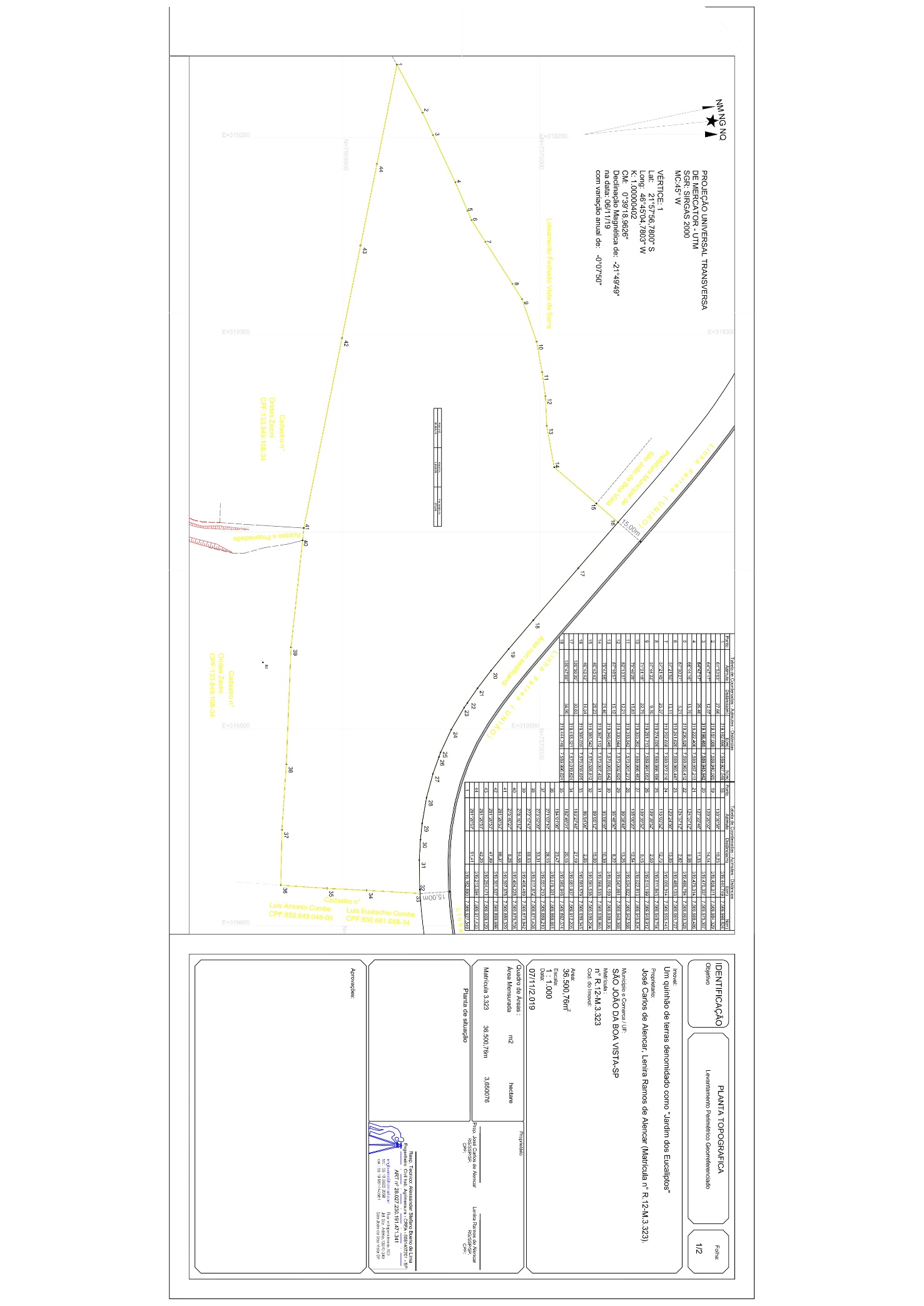 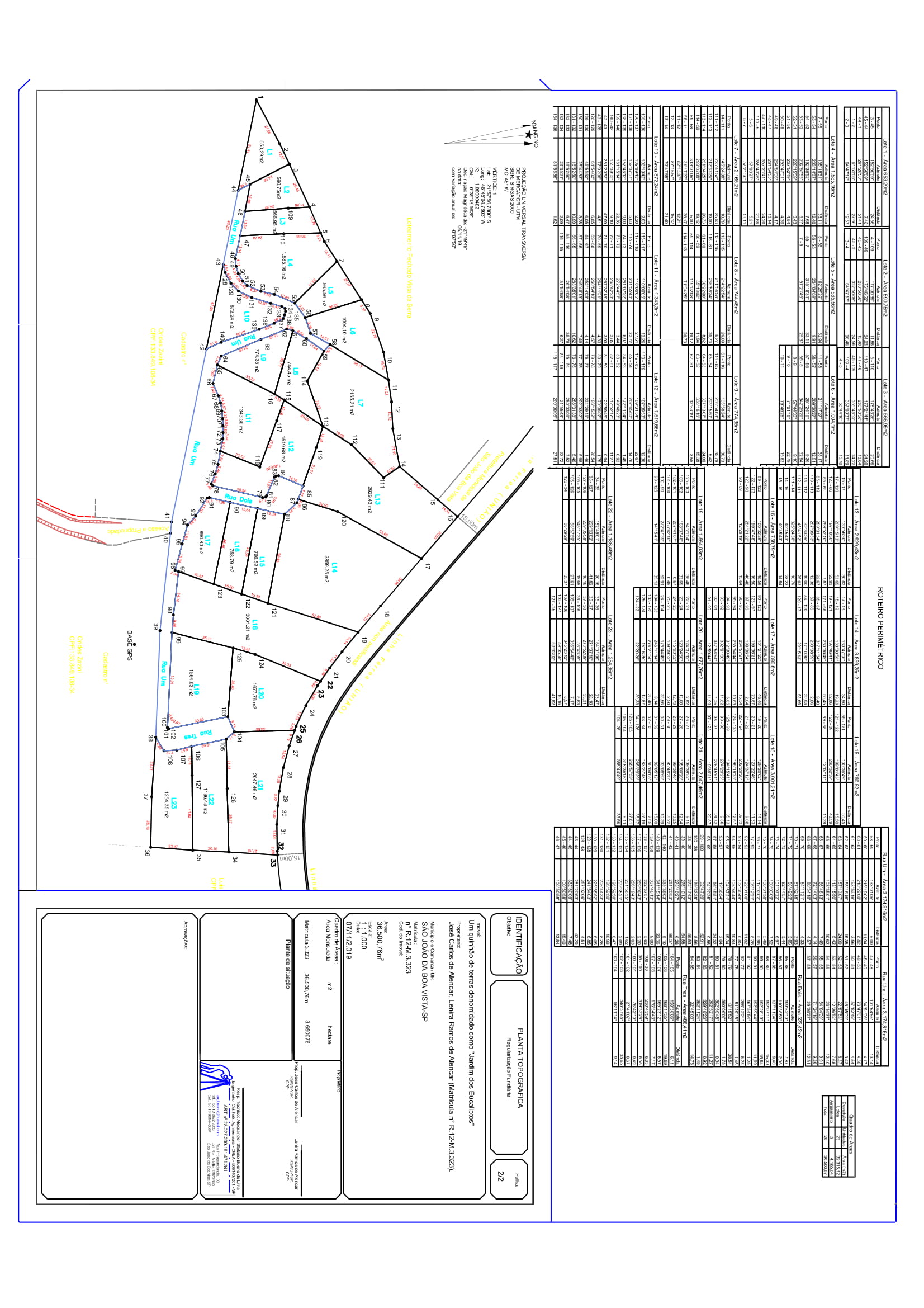 